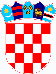 REPUBLIKA HRVATSKAŽUPANIJA VUKOVARSKO-SRIJEMSKA GRAD OTOKGradsko vijećeKlasa:400-02/22-01/04 Ur. broj: 2196-3-01/1-23-5Otok,13. studenog 2023. godineNa temelju članka 42. i članka 45. Zakona o proračun (Narodne novine RH broj 144/21) i članka 21. Statuta Grada Otoka („Službeni vjesnik“ Vukovarsko-srijemske županije 14/09,4/13 i 6/18 i Službeni vjesnik Grada Otoka broj 02/20, 02/21 i 03/21.), Gradsko vijeće Grada Otoka na svojoj 26.sjednici, održanoj dana 13. studenog 2023. donijelo je:ODLUKUo usvajanju III izmjena i dopuna proračuna Grada Otoka za razdoblje 1.1.2023. - 31.12.2023. godineČlanak 1.Izmjenama i dopunama plana Proračuna Grada Otoka 2023. godine Proračun Grada Otoka planiran je u slijedećim veličinama:PRIHODI I PRIMICI	7.515.997,68RASHODI I IZDATCI	7.515.997,68Članak 2.Prihodi i rashodi, te primici i izdaci po ekonomskoj klasifikaciji utvrđuju se u Računu prihoda i rashoda za 2023. godinu kako slijedi:RAČUN PRIHODA I RASHODARAČUN FINANCIRANJAA. RAČUN PRIHODA I RASHODA NA RAZINI	ODJELJKA EKONOMSKE KLASIFIKACIJEZA RAZDOBLJE: 01.01.2023.	DO 31.12.2023.	GODINEA. RAČUN PRIHODA PREMA IZVORIMA FINANCIRANJAZA RAZDOBLJE: 01.01.2023. DO 31.12.2023. GODINEA. RAČUN RASHODA PREMA IZVORIMA FINANCIRANJAZA RAZDOBLJE: 01.01.2023. DO 31.12.2023. GODINERAČUN RASHODA PREMA FUNKCIJSKOJ KLASIFIKACIJIZA RAZDOBLJE: 01.01.2023. DO 31.12.2023. GODINERAČUN FINANCIRANJAZA RAZDOBLJE: 01.01.2023. DO 31.12.2023. GODINEIzdaci za financijsku imovinu i otplate zajmovaStranica 1 od 2Primici od financijske imovine i zaduživanjaRAČUN FINANCIRANJA PREMA IZVORIMAZA RAZDOBLJE: 01.01.2023. DO 31.12.2023. GODINE1 od 1IZMJENE I DOPUNE PRORAČUNA ORGANIZACIJSKA KLASIFIKACIJAZA RAZDOBLJE: 01.01.2023. DO 31.12.2023. GODINEC. PROGRAMSKA KLASIFIKACIJA NA RAZINI	ODJELJKA EKONOMSKE KLASIFIKACIJEZA RAZDOBLJE: 01.01.2023. DO 31.12.2023. GODINEA1. PROJEKCIJA RAČUNA PRIHODA I RASHODA NA RAZINI	ODJELJKA EKONOMSKE KLASIFIKACIJEZA RAZDOBLJE: 2024 DO 2025 GODINE1 od 1Članak 3Izmjene i dopune proračuna Grada Otoka stupaju na snagu osmog dana od dana objave u Službenom vjesniku Grada Otoka.Predsjednik Gradskog vijećaBROJČANA OZNAKA I NAZIVBROJČANA OZNAKA I NAZIVPLAN PRIJE REBALANSAPOVEĆANJESMANJENJEPLAN POSLIJE REBALANSAINDEX-1--1--2--3--4--5-6 = 5 / 26734PRIHODI POSLOVANJAPRIHODI OD PRODAJE NEFINANCIJSKE IMOVINERASHODI POSLOVANJARASHODI ZA NABAVU NEFINANCIJSKE IMOVINERAZLIKA VIŠAK / MANJAK6.605.909,78357.814,90136.361,006.827.363,686734PRIHODI POSLOVANJAPRIHODI OD PRODAJE NEFINANCIJSKE IMOVINERASHODI POSLOVANJARASHODI ZA NABAVU NEFINANCIJSKE IMOVINERAZLIKA VIŠAK / MANJAK288.634,000,00133,00288.634,006734PRIHODI POSLOVANJAPRIHODI OD PRODAJE NEFINANCIJSKE IMOVINERASHODI POSLOVANJARASHODI ZA NABAVU NEFINANCIJSKE IMOVINERAZLIKA VIŠAK / MANJAK5.282.030,90219.883,0018.592,005.483.321,906734PRIHODI POSLOVANJAPRIHODI OD PRODAJE NEFINANCIJSKE IMOVINERASHODI POSLOVANJARASHODI ZA NABAVU NEFINANCIJSKE IMOVINERAZLIKA VIŠAK / MANJAK1.426.050,96105.000,0084.837,101.446.213,866734PRIHODI POSLOVANJAPRIHODI OD PRODAJE NEFINANCIJSKE IMOVINERASHODI POSLOVANJARASHODI ZA NABAVU NEFINANCIJSKE IMOVINERAZLIKA VIŠAK / MANJAK186.461,9232.931,9032.931,90186.461,92PLAN PRIJE REBALANSAPOVEĆANJESMANJENJEPLAN POSLIJE REBALANSAINDEX8 PRIMICI OD FINANCIJSKE IMOVINE I ZADUŽENJA400.000,005 IZDACI ZA FINANCIJSKU IMOVINU I OTPLATE ZAJMOVA586.461,92NOVČANA SREDSTVA NA POČETKU GODINEPROMJENA U STANJU DEPOZITANETO FINANCIRANJEVIŠAK / MANJAK + NETO FINANCIRANJEBROJČANA OZNAKA I NAZIV PRORAČUNSKE POZICIJEBROJČANA OZNAKA I NAZIV PRORAČUNSKE POZICIJEPLAN PRIJE REBALANSAPOVEĆANJESMANJENJEPLAN POSLIJE REBALANSAINDEX1123456=5/2UKUPNO PRIHODIUKUPNO PRIHODI6.894.543,78357.814,90136.361,007.115.997,68103,21IZVORI IZ PRORAČUNA JLSIZVORI IZ PRORAČUNA JLS6.894.543,78357.814,90136.361,007.115.997,68103,216Prihodi poslovanja6,605,909.78357.814,90136,361.006.827.363,68103,3561Prihodi od poreza747,258.9248,714.90795.973,82106,52611Porez i prirez na dohodak655,413.9248,714.900.00704.128,82107,43612Porez na dobit133.000.000.00133,00100,00613Porezi na imovinu80,431.000.000.0080.431,00100,00614Porezi na robu i usluge11,016.000.000.0011.016,00100,00616Ostali prihodi od poreza265.000.000.00265,00100,0063Pomoći iz inozemstva i subjekata unutar općeg proračuna4,206,929.8631,000.0066,361.004.171.568,8699,16633Pomoći iz proračuna3,741,072.8631,000.0066,361.003.705.711,8699,05634Pomoći od ostalih subjekata unutar općeg proračuna265,446.000.000.00265.446,00100,00636Pomoći proračunskim korisnicima iz proračuna koji im nije nadležan1,327.000.000.001.327,00100,00638Pomoći temeljem prijenosa EU sredstava199,084.000.000.00199.084,00100,0064Prihodi od imovine523,063.00600.00523.663,00100,11641Prihodi od financijske imovine133.00100.000.00233,00175,19642Prihodi od nefinancijske imovine522,930.00500.000.00523.430,00100,1065Prihodi od upravnih, administrativnih i pristojbi po posebnim propisima617,054.00273,500.0070,000.00820.554,00132,98651Upravne i administrativne pristojbe2,920.000.000.002.920,00100,00652Prihodi po posebnim propisima290,290.00273,500.0070,000.00493.790,00170,10653Komunalni doprinosi i naknade323,844.000.000.00323.844,00100,0066Prihodi od prodaje proizvoda i robe te pruženih us luga i prihodi od donacija5,000.004,000.009.000,00180,00661Prihodi od prodaje proizvoda i robe te pruženih us luga5,000.004,000.000.009.000,00180,00BROJČANA OZNAKA I NAZIV PRORAČUNSKE POZICIJEPLAN PRIJE REBALANSAPOVEĆANJESMANJENJEPLAN POSLIJE REBALANSAINDEX123456=5/268	Kazne, upravne mjere i ostali prihodi506,604.00506.604,00100,00681	Kazne i upravne mjere683	Ostali prihodi i vlastiti prihodi proračunskih korisnika664.00505,940.000.000.000.000.00664,00505.940,00100,00100,007	Prihodi od prodaje nefinancijske imovine	288,634.00	288.634,00	100,007	Prihodi od prodaje nefinancijske imovine	288,634.00	288.634,00	100,007	Prihodi od prodaje nefinancijske imovine	288,634.00	288.634,00	100,007	Prihodi od prodaje nefinancijske imovine	288,634.00	288.634,00	100,007	Prihodi od prodaje nefinancijske imovine	288,634.00	288.634,00	100,007	Prihodi od prodaje nefinancijske imovine	288,634.00	288.634,00	100,0071	Prihodi od prodaje neproizvedene dugotrajne imovin e288,634.00288.634,00100,00711	Prihodi od prodaje materijalne imovine - prirodnih bogatstava288,634.000.000.00288.634,00100,00BROJČANA OZNAKA I NAZIV PRORAČUNSKE POZICIJEPLAN PRIJE REBALANSAPOVEĆANJESMANJENJEPLAN POSLIJE REBALANSAINDEX123456=5/2UKUPNO RASHODI6.708.081,86324.883,00103.429,106.929.535,76103,30IZVORI IZ PRORAČUNA JLS6.708.081,86324.883,00103.429,106.929.535,76103,303	Rashodi poslovanja	5,282,030.90	219.883,00	18,592.00	5.483.321,90	103,813	Rashodi poslovanja	5,282,030.90	219.883,00	18,592.00	5.483.321,90	103,813	Rashodi poslovanja	5,282,030.90	219.883,00	18,592.00	5.483.321,90	103,813	Rashodi poslovanja	5,282,030.90	219.883,00	18,592.00	5.483.321,90	103,813	Rashodi poslovanja	5,282,030.90	219.883,00	18,592.00	5.483.321,90	103,813	Rashodi poslovanja	5,282,030.90	219.883,00	18,592.00	5.483.321,90	103,8131	Rashodi za zaposlene562,030.764,448.004,247.00562.231,76100,04Plaće (Bruto)Ostali rashodi za zaposleneDoprinosi na plaće346,547.0349,094.49166,389.240.004,000.00448.000.000.004,247.00346.547,0353.094,49162.590,24100,00108,1597,7232	Materijalni rashodi1,409,606.14134,427.0010,455.001.533.578,14108,79Naknade troškova zaposlenimaRashodi za materijal i energijuRashodi za usluge329	Ostali nespomenuti rashodi poslovanja18,027.04154,155.141,010,366.08227,057.881,000.000.0053,127.0080,300.000.000.009,791.00664.0019.027,04154.155,141.053.702,08306.693,88105,55100,00104,29135,0734	Financijski rashodi20,209.002,100.0022.309,00110,39343	Ostali financijski rashodi20,209.002,100.000.0022.309,00110,3935	Subvencije31,721.001,327.0030.394,0095,82352	Subvencije trgovačkim društvima, poljoprivrednicim a i obrtnicima izvan javnog sektora31,721.000.001,327.0030.394,0095,8236	Pomoći dane u inozemstvo i unutar općeg proračuna1,190,188.001.190.188,00100,00367	Prijenosi za financiranje1,190,188.000.000.001.190.188,00100,0037	Naknade građanima i kućanstvima na temelju osigura nja i druge naknade1,676,269.0014,000.002,563.001.687.706,00100,68372	Ostale naknade građanima i kućanstvima iz proračun a1,676,269.0014,000.002,563.001.687.706,00100,6838	Ostali rashodi392,007.0064,908.00456.915,00116,56Tekuće donacijeKapitalne donacijeKazne, penali i naknade štete314,982.0059,725.0010,664.003,000.0061,908.000.000.000.000.00317.982,00121.633,0010.664,00100,95203,66100,00BROJČANA OZNAKA I NAZIV PRORAČUNSKE POZICIJEPLAN PRIJE REBALANSAPOVEĆANJESMANJENJEPLAN POSLIJE REBALANSAINDEX123456=5/2385	Nepredviđeni rashodi6,636.000.000.006.636,00100,004	Rashodi za nabavu nefinancijske imovine	1,426,050.96	105.000,00	84,837.10	1.446.213,86	101,414	Rashodi za nabavu nefinancijske imovine	1,426,050.96	105.000,00	84,837.10	1.446.213,86	101,414	Rashodi za nabavu nefinancijske imovine	1,426,050.96	105.000,00	84,837.10	1.446.213,86	101,414	Rashodi za nabavu nefinancijske imovine	1,426,050.96	105.000,00	84,837.10	1.446.213,86	101,414	Rashodi za nabavu nefinancijske imovine	1,426,050.96	105.000,00	84,837.10	1.446.213,86	101,414	Rashodi za nabavu nefinancijske imovine	1,426,050.96	105.000,00	84,837.10	1.446.213,86	101,4141	Rashodi za nabavu neproizvedene dugotrajne imovine4,445.584.445,58100,00411	Materijalna imovina - prirodna bogatstva412	Nematerijalna imovina3,118.581,327.000.000.000.000.003.118,581.327,00100,00100,0042	Rashodi za nabavu proizvedene dugotrajne imovine1,289,074.38105,000.0048,837.101.345.237,28104,36421	Građevinski objekti422	Postrojenja i oprema426	Nematerijalna proizvedena imovina1,100,892.53180,683.007,498.8589,000.0016,000.000.0048,837.100.000.001.141.055,43196.683,007.498,85103,65108,86100,0043	Rashodi za nabavu plemenitih metala i ostalih pohr anjenih vrijednosti398.00398,00100,00431	Plemeniti metali i ostale pohranjene vrijednosti398.000.000.00398,00100,0045	Rashodi za dodatna ulaganja na nefinancijskoj imov ini132,133.0036,000.0096.133,0072,75454	Dodatna ulaganja za ostalu nefinancijsku imovinu132,133.000.0036,000.0096.133,0072,75BROJČANA OZNAKA I NAZIVPLAN 202312S V E U K U P N O:7.115.997,68PRORAČUN JLS6.627.311,6811	Opći prihodi i primici1.445.905,4243	Ostali prihodi za posebne namjene1.048.149,0052	Ostale pomoći4.063.257,2665	Prihodi od osiguranja, šteta-el.nepogoda70.000,00IZVORI KORISNIKA488.686,0011	Opći prihodi i primici488.686,00BROJČANA OZNAKA I NAZIVPLAN 202312S V E U K U P N O:6.929.535,76PRORAČUN JLS6.460.905,7611	Opći prihodi i primici2.742.042,7043	Ostali prihodi za posebne namjene1.200.559,4352	Ostale pomoći2.441.688,6365	Prihodi od osiguranja, šteta-el.nepogoda76.482,0073	Prihod od prodaje stanova133,00IZVORI KORISNIKA468.630,0011	Opći prihodi i primici462.657,0031	Vlastiti prihodi5.973,00BROJČANA OZNAKA I NAZIVPLAN 202312S V E U K U P N O:6.929.535,76PRORAČUN JLS6.460.905,76011	ZAKONODAVNA I IZVRŠNA TIJALA1.569.929,56013	Opće usluge vezane za službenike205.173,64015	ISTRAŽIVANJE I RAZVOJ8.488,85016	OSTALE OPĆE JAVNE USLUGE103.670,00032	USLUGE PROTUPOŽARNE ZAŠTITE68.689,00033	SUDOVI3.118,58042	Poljoprivreda225.995,00043	Električna energija208.336,00044	GRAĐEVINARSTVO381.922,29045	Cestovni promet261.852,14046	KOMUNIKACIJE52.534,51047	TURIZAM23.336,00052	GOSPODARENJE OTPADNIM VODAMA70.544,00053	SMANJENJE ZAGAĐIVANJA31.991,00055	ZAŠTITA OKOLIŠA3.491,00056	OSTALA ZAŠTITA OKOLIŠA340.175,00062	RAZVOJ ZAJEDNICE647.196,00063	OPSKRBA VODOM18.231,49066	STANOVANJE133,00076	OSTALE USLUGE ZDRAVSTVA24.694,58081	SLUŽBE REKREACIJE I ŠPORTA200.258,00083	SLUŽBE EMITIRANJA I IZDAVANJA46.632,00084	RELIGIJSKE I DRUGE SLUŽBE ZAJEDNICE41.145,00086	OSTALA REKREACIJA, KULTURA I RELIGIJA67.511,00091	PREDŠKOLSKO OBRAZOVANJE21.102,00092	NIŽE SREDNJOŠKOLSKO OBRAZOVANJE29.199,00094	PRVI STUPANJ VISOKE NAOBRAZBE93.248,00106	STANOVANJE84.225,00107	SOCIJALNA POMOĆ IZVAN REDOVNH SOCIJALNIH PROGRAMA1.565.484,00109	OSTALE SOCIJALNE ZAŠTITE62.600,12BROJČANA OZNAKA I NAZIVPLAN 202312IZVORI KORISNIKA468.630,00011	ZAKONODAVNA I IZVRŠNA TIJALA54.012,00013	Opće usluge vezane za službenike129.135,00016	OSTALE OPĆE JAVNE USLUGE99.008,00046	KOMUNIKACIJE8.627,00047	TURIZAM172.539,00086	OSTALA REKREACIJA, KULTURA I RELIGIJA5.309,00BROJČANA OZNAKA I NAZIV PRORAČUNSKE POZICIJEBROJČANA OZNAKA I NAZIV PRORAČUNSKE POZICIJEPLAN PRIJE REBALANSAPOVEĆANJESMANJENJEPLAN POSLIJE REBALANSAINDEX1123456=5/25Izdaci za financijsku imovinu i otplate zajmova586,461.92586.461,92100,0054Izdaci za otplatu glavnice primljenih kredita i za jmova586,461.92586.461,92100,00544Otplata glavnice primljenih kredita i zajmova od kreditnih i ostalih financijskih institucija531,090.000.000.00531.090,00100,00547Otplata glavnice primljenih zajmova od drugih razina vlasti55,371.920.000.0055.371,92100,00BROJČANA OZNAKA I NAZIV PRORAČUNSKE POZICIJEPLAN PRIJE REBALANSAPOVEĆANJESMANJENJEPLAN POSLIJE REBALANSAINDEX123456=5/28	Primici od financijske imovine i zaduživanja	400,000.00	400.000,00	100,008	Primici od financijske imovine i zaduživanja	400,000.00	400.000,00	100,008	Primici od financijske imovine i zaduživanja	400,000.00	400.000,00	100,008	Primici od financijske imovine i zaduživanja	400,000.00	400.000,00	100,008	Primici od financijske imovine i zaduživanja	400,000.00	400.000,00	100,008	Primici od financijske imovine i zaduživanja	400,000.00	400.000,00	100,0084	Primici od zaduživanja400,000.00400.000,00100,00844	Primljeni krediti i zajmovi od kreditnih i ostalih financijskih institucija izvan javnog sektora400,000.000.000.00400.000,00100,00BROJČANA OZNAKA I NAZIVPLAN 202312SVEUKUPNO PRIMICI400.000,00PRORAČUN JLS400.000,0011	Opći prihodi i primici400.000,00SVEUKUPNO IZDACI586.461,92PRORAČUN JLS586.461,9211	Opći prihodi i primici586.461,92BROJČANA OZNAKA I NAZIV PRORAČUNSKE POZICIJEBROJČANA OZNAKA I NAZIV PRORAČUNSKE POZICIJEPLAN PRIJE REBALANSAPOVEĆANJESMANJENJEPLAN POSLIJE REBALANSAINDEX1123456=5/2R.	SVEUKUPNI RASHODIR.	SVEUKUPNI RASHODI6.708.081,86324,883.00103.429,106.929.535,76103,30R.103.Razdjel: UPRAVNI ODJEL ZA KOMUNALNO GOSPODARSTVO I PRAVNE PO SLOVE1,052,848.53116,300.0018.929,101.150.219,43109,25R.103.01.GLAVA 7: ADMINISTRATIVNO I TEHNIČKO OSOBLJE92,263.0092.263,00100,00R.103.08.GLAVA 8 KOMUNALNA DJELATNOST960,585.53116,300.0018.929,101.057.956,43110,14R.104.Razdjel: UPRAVNI ODJEL ZA DRUŠTVENE DJELATNOSTI, SAMOUPRAVU I OPĆE POSLOVE3,302,020.31139,500.004.018,003.437.502,31104,10R.104.01.GLAVA 1: PREDSTAVNIČKA I IZVRŠNA TIJELA2,000.001,000.003.000,00150,00R.104.04.GLAVA 4: ADMINISTRATIVNO I TEHNIČKO OSOBLJE59,108.0559.108,05100,00R.104.05.GLAVA 5: BRIGA O DJECI27,075.0027.075,00100,00R.104.06.GLAVA 6: JAVNE POTREBE U ŠPORTU I REKREACIJI175,995.00175.995,00100,00R.104.07.GLAVA 7: JAVNE POTREBE U KULTURI I INFORMIRANJU,212,843.0385,100.001.455,00296.488,03139,30R.104.08.GLAVA 8 TEKUĆI PROGRAM14,599.0014.599,00100,00R.104.09.GLAVA 9 SOCIJALNA SKRB211,144.0035,000.002.563,00243.581,00115,36R.104.10.GLAVA 10 RAZVOJ ZAJEDNICE696,795.00696.795,00100,00R.104.11.GLAVA 11 SUSTAV CIVILNE ZAŠTITE1,730,608.0018,000.001.748.608,00101,04R.104.12.GLAVA 12: SOCIJALNI PROGRAMI SUFINANCIRANI OD OPĆE DRŽAVE167,198.23400.00167.598,23100,24R.104.13.GLAVA 10 RAZVOJ ZAJEDNICE4,655.004.655,00100,00BROJČANA OZNAKA I NAZIV PRORAČUNSKE POZICIJEBROJČANA OZNAKA I NAZIV PRORAČUNSKE POZICIJEPLAN PRIJE REBALANSAPOVEĆANJESMANJENJEPLAN POSLIJE REBALANSAINDEX1123456=5/2R.105.RAZDJEL 1: UPRAVNI ODJEL ZA FINANCIJE, GOSPODARSTVO I POLJOP RIVREDU1,155,062.0269,083.0080.482,001.143.663,0299,01R.105.01.GLAVA 1:ADMINISTRATIVNO I TEHNIČKO OSOBLJE538,737.2732,175.007.247,00563.665,27104,63R.105.03.GLAVA 3: JAVNI RADOVI121,207.173,000.00124.207,17102,48R.105.04.GLAVA 4: GOSPODARENJE GRADSKOM IMOVINOM459,773.5833,908.0071.908,00421.773,5891,74R.105.05.GLAVA 05: GOSPODARSKI RAZVOJ17,254.0017.254,00100,00R.105.12.GLAVA 12: GOSPODARSKI RAZVOJ18,090.001.327,0016.763,0092,66R.601.RAZDJEL 2: PRORAČUNSKI KORISNICI1,198,151.001.198.151,00100,00R.601.01.GLAVA 1: GRADSKA KNJIŽNICA76,261.0076.261,00100,00R.601.02.GLAVA 2: DJEČJI VRTIĆ408,829.00408.829,00100,00R.601.03.GLAVA 3: RAZVOJNA AGENCIJA105,200.00105.200,00100,00R.601.04.GLAVA 4: USTANOVA VIROVI607,861.00607.861,00100,00BROJČANA OZNAKA I NAZIV PRORAČUNSKE POZICIJEPLAN PRIJE REBALANSAPOVEĆANJESMANJENJEPLAN POSLIJE REBALANSAINDEX123456=5/2R.	SVEUKUPNI RASHODI6.708.081,86324,883.00103.429,106.929.535,76103,30R.103.	Razdjel: UPRAVNI ODJEL ZA KOMUNALNO GOSPODARSTVO I PRAVNE PO SLOVE1,052,848.53116,300.0018.929,101.150.219,43109,25R.103.01.	GLAVA 7: ADMINISTRATIVNO I TEHNIČKO OSOBLJE92,263.0092.263,00100,00IZVORI IZ PRORAČUNA JLS92.263,0092.263,00100,00R.103.01.01.	TEKUĆI PROGRAMI92.263,0092,263.00100,00311	Plaće (Bruto)54,181.0054.181,00100,00312	Ostali rashodi za zaposlene13,189.0013.189,00100,00313	Doprinosi na plaće24,893.0024.893,00100,00R.103.08.	GLAVA 8 KOMUNALNA DJELATNOST960,585.53116,300.0018.929,101.057.956,43110,14IZVORI IZ PRORAČUNA JLS960.585,53116.300,0018.929,101.057.956,43110,14322	Rashodi za materijal i energiju10,654.0010.654,00100,00323	Rashodi za usluge21,236.005,000.0026.236,00123,54422	Postrojenja i oprema1,725.001.725,00100,00R.103.08.01.	ODRŽAVANJE KOMUNALNE INFRASTRUKTURE898.312,53111,300.0018,929.10990,683.43110,28323	Rashodi za usluge111,370.00111.370,00100,00421	Građevinski objekti51,044.0011,115.0039.929,0078,22R.103.08.01.01.	ODRŽAVANJE JAVNIH POVRŠINA284.546,3911,000.007,814.10287,732.29101,12323	Rashodi za usluge132,554.006,000.006,000.00132.554,00100,00421	Građevinski objekti151,992.395,000.001,814.10155.178,29102,10R.103.08.01.02.	IZGRADNJA PROMETNE INFRASTRUKTURE112.161,1480,000.00192,161.14171,33323	Rashodi za usluge26,546.0026.546,00100,00421	Građevinski objekti85,615.1480,000.00165.615,14193,44BROJČANA OZNAKA I NAZIV PRORAČUNSKE POZICIJEPLAN PRIJE REBALANSAPOVEĆANJESMANJENJEPLAN POSLIJE REBALANSAINDEX123456=5/2R.103.08.01.03.	ODRŽAVANJE KANALSKE MREŽE I POLJSKIH PUTEVA275.995,00275,995.00100,00323	Rashodi za usluge275,995.00275.995,00100,00R.103.08.01.04.	#ODRŽAVANJE JAVNE RASVJETE41.089,0041,089.00100,00322	Rashodi za materijal i energiju41,089.0041.089,00100,00R.103.08.01.05.	ODRŽAVANJE GROBLJA11.008,004,300.0015,308.00139,06323	Rashodi za usluge11,008.004,300.0015.308,00139,06R.103.08.01.08.	NABAVKA I SUBVENCIONIRANJE KOMUNALNE OPREME11.099,0016,000.0027,099.00244,16422	Postrojenja i oprema11,099.0016,000.0027.099,00244,16R.103.08.02.	PLAN RAZVOJNIH PROGRAMA28.658,0028,658.00100,00323	Rashodi za usluge8,750.008.750,00100,00R.103.08.02.01.	IZGRADNJA SUSTAVA ODVODNJE I VODOVODNE MREŽE19.908,0019,908.00100,00421	Građevinski objekti19,908.0019.908,00100,00R.104.	Razdjel: UPRAVNI ODJEL ZA DRUŠTVENE DJELATNOSTI, SAMOUPRAVU I OPĆE POSLOVE3,302,020.31139,500.004.018,003.437.502,31104,10R.104.01.	GLAVA 1: PREDSTAVNIČKA I IZVRŠNA TIJELA2,000.001,000.003.000,00150,00IZVORI IZ PRORAČUNA JLS2.000,001.000,003.000,00150,00R.104.01.01.	Program: TEKUĆI PROGRAMI2.000,001,000.003,000.00150,00312	Ostali rashodi za zaposlene2,000.001,000.003.000,00150,00R.104.04.	GLAVA 4: ADMINISTRATIVNO I TEHNIČKO OSOBLJE59,108.0559.108,05100,00IZVORI IZ PRORAČUNA JLS59.108,0559.108,05100,00311	Plaće (Bruto)7,419.057.419,05100,00312	Ostali rashodi za zaposlene10,100.0010.100,00100,00313	Doprinosi na plaće41,589.0041.589,00100,00R.104.05.	GLAVA 5: BRIGA O DJECI27,075.0027.075,00100,00IZVORI IZ PRORAČUNA JLS27.075,0027.075,00100,00R.104.05.01.	PREDŠKOLSKI ODGOJ2.654,002,654.00100,00R.104.05.01.02.	FINANCIRANJE IZVAN ZAKONSKE OBVEZE2.654,002,654.00100,00R.104.05.01.02.03.	SUFINANCIRANJE KORISNIKA DRUGIH DJEČJIH VRTIĆA2.654,002,654.00100,00BROJČANA OZNAKA I NAZIV PRORAČUNSKE POZICIJEPLAN PRIJE REBALANSAPOVEĆANJESMANJENJEPLAN POSLIJE REBALANSAINDEX123456=5/2372	Ostale naknade građanima i kućanstvima iz proračun a2,654.002.654,00100,00R.104.05.02.	OSNOVNO ŠKOLSTVO24.421,0024,421.00100,00R.104.05.02.01.	OSNOVNA ŠKOLA VLADIMIRA NAZORA17.785,0017,785.00100,00R.104.05.02.01.01.	TEKUĆI PROGRAMI17.785,0017,785.00100,00381	Tekuće donacije17,785.0017.785,00100,00R.104.05.02.02.	OSNOVNA ŠKOLA JOSIPA LOVRETIĆA6.636,006,636.00100,00381	Tekuće donacije6,636.006.636,00100,00R.104.06.	GLAVA 6: JAVNE POTREBE U ŠPORTU I REKREACIJI175,995.00175.995,00100,00IZVORI IZ PRORAČUNA JLS175.995,00175.995,00100,00381	Tekuće donacije165,995.00165.995,00100,00R.104.06.01.	TEKUĆI PROGRAMI10.000,0010,000.00100,00R.104.06.01.01.	NK OTOK10.000,0010,000.00100,00421	Građevinski objekti10,000.0010.000,00100,00R.104.07.	GLAVA 7: JAVNE POTREBE U KULTURI I INFORMIRANJU,212,843.0385,100.001.455,00296.488,03139,30IZVORI IZ PRORAČUNA JLS212.843,0385.100,001.455,00296.488,03139,30R.104.07.01.	TEKUĆI PROGRAMI212.180,0385,100.001,455.00295,825.03139,42323	Rashodi za usluge2,118.00791.001.327,0062,65329	Ostali nespomenuti rashodi poslovanja77,300.033,100.0080.400,03104,01381	Tekuće donacije20,336.003,000.0023.336,00114,75R.104.07.01.01.	MANIFESTACIJE34.809,0074,000.00664.00108,145.00310,68329	Ostali nespomenuti rashodi poslovanja9,481.001,000.00664.009.817,00103,54R.104.07.01.01.03.	LUTKARSKO PROLJEĆE1.593,001,593.00100,00329	Ostali nespomenuti rashodi poslovanja1,593.001.593,00100,00R.104.07.01.01.04.	KOMEMORACIJE11.617,003,000.0014,617.00125,82329	Ostali nespomenuti rashodi poslovanja11,617.003,000.0014.617,00125,82R.104.07.01.01.05.	EKO-ŠKOLA1.500,001,500.00100,00329	Ostali nespomenuti rashodi poslovanja1,500.001.500,00100,00R.104.07.01.01.06.	PROSLAVA NOVE GODINE I BOŽIČNI SAJAM10.618,0070,000.0080,618.00759,26BROJČANA OZNAKA I NAZIV PRORAČUNSKE POZICIJEPLAN PRIJE REBALANSAPOVEĆANJESMANJENJEPLAN POSLIJE REBALANSAINDEX123456=5/2329	Ostali nespomenuti rashodi poslovanja10,618.0070,000.0080.618,00759,26R.104.07.01.03.	MUZEJSKA DJELATNOST12.491,0012,491.00100,00R.104.07.01.03.01.	MUZEJSKA ZBIRKA1.327,001,327.00100,00381	Tekuće donacije1,327.001.327,00100,00R.104.07.01.03.02.	TRADICIJSKA KUĆA11.164,0011,164.00100,00421	Građevinski objekti11,164.0011.164,00100,00R.104.07.01.04.	INFORMIRANJE19.336,005,000.0024,336.00125,86323	Rashodi za usluge10,700.002,000.0012.700,00118,69R.104.07.01.04.01.	OTOČKI LIST8.636,003,000.0011,636.00134,74323	Rashodi za usluge8,636.003,000.0011.636,00134,74R.104.07.01.06.	PROGRAMI I PROJEKTI OD INTERESA ZA GRAD OTOK45.790,0045,790.00100,00329	Ostali nespomenuti rashodi poslovanja1,991.001.991,00100,00381	Tekuće donacije43,799.0043.799,00100,00R.104.07.02.	PLAN RAZVOJNIH PROGRAMA663,00663.00100,00R.104.07.02.01.	KAPITALNA ULAGANJA U OPREMU, OBJEKTE, ZEMLJIŠTE663,00663.00100,00381	Tekuće donacije663.00663,00100,00R.104.08.	GLAVA 8 TEKUĆI PROGRAM14,599.0014.599,00100,00IZVORI IZ PRORAČUNA JLS14.599,0014.599,00100,00R.104.08.01.	GLAVA 8 TEKUĆI PROGRAM OSTALE NAKANDE14.599,0014,599.00100,00372	Ostale naknade građanima i kućanstvima iz proračun a14,599.0014.599,00100,00R.104.09.	GLAVA 9 SOCIJALNA SKRB211,144.0035,000.002.563,00243.581,00115,36IZVORI IZ PRORAČUNA JLS211.144,0035.000,002.563,00243.581,00115,36R.104.09.01.	SUFINACIRANJE TROŠKOVA STANOVANJA30.526,003,000.002,563.0030,963.00101,43329	Ostali nespomenuti rashodi poslovanja1,327.001.327,00100,00372	Ostale naknade građanima i kućanstvima iz proračun a29,199.003,000.002,563.0029.636,00101,50R.104.09.02.	POMOĆ OBITELJI I KUĆANSTVIMA126.029,0032,000.00158,029.00125,39372	Ostale naknade građanima i kućanstvima iz proračun a126,029.00126.029,00100,00382	Kapitalne donacije0.0032,000.0032.000,000,00BROJČANA OZNAKA I NAZIV PRORAČUNSKE POZICIJEPLAN PRIJE REBALANSAPOVEĆANJESMANJENJEPLAN POSLIJE REBALANSAINDEX123456=5/2R.104.09.03.	POMOĆ OBITELJIMA TREĆE ŽIVOTNE DOBI54.589,0054,589.00100,00372	Ostale naknade građanima i kućanstvima iz proračun a54,589.0054.589,00100,00R.104.10.	GLAVA 10 RAZVOJ ZAJEDNICE696,795.00696.795,00100,00IZVORI IZ PRORAČUNA JLS696.795,00696.795,00100,00R.104.10.01.	TEKUĆI PROGRAMI29.199,0029,199.00100,00R.104.10.01.02.	SUFINANCIRANJE CIJENE PRIJEVOZA29.199,0029,199.00100,00372	Ostale naknade građanima i kućanstvima iz proračun a29,199.0029.199,00100,00R.104.10.02.	RAZVOJ CIVILNOG DRUŠTVA54.417,0054,417.00100,00381	Tekuće donacije3,982.003.982,00100,00382	Kapitalne donacije46,453.0046.453,00100,00R.104.10.02.02.	POLITIČKE STRANKE3.982,003,982.00100,00381	Tekuće donacije3,982.003.982,00100,00R.104.10.03.613.179,00613,179.00100,00R.104.10.03.01.	KAPITALNA ULAGANJA U OPREMU, OBJEKTE, ZEMLJIŠTE613.179,00613,179.00100,00421	Građevinski objekti613,179.00613.179,00100,00R.104.11.	GLAVA 11 SUSTAV CIVILNE ZAŠTITE1,730,608.0018,000.001.748.608,00101,04IZVORI IZ PRORAČUNA JLS1.730.608,0018.000,001.748.608,00101,04329	Ostali nespomenuti rashodi poslovanja3,982.003.982,00100,00R.104.11.01.	DVD OTOK37.563,0037,563.00100,00R.104.11.01.01.	TEKUĆI PROGRAMI37.563,0037,563.00100,00381	Tekuće donacije30,927.0030.927,00100,00382	Kapitalne donacije6,636.006.636,00100,00R.104.11.02.	DVD KOMLETINCI22.563,0022,563.00100,00R.104.11.02.01.	TEKUĆI PROGRAMI15.927,0015,927.00100,00381	Tekuće donacije15,927.0015.927,00100,00R.104.11.02.02.	KAPITALNA ULANJA U OPREMU, OBJEKTE, ZEMLJIŠTE6.636,006,636.00100,00382	Kapitalne donacije6,636.006.636,00100,00R.104.11.03.	SUZBIJANJE POSLJEDICA ELEMENTARNIH NEPOGODA I ZDRAVSTVENIH P RIJETNJI1.666.500,0018,000.001,684,500.00101,08BROJČANA OZNAKA I NAZIV PRORAČUNSKE POZICIJEPLAN PRIJE REBALANSAPOVEĆANJESMANJENJEPLAN POSLIJE REBALANSAINDEX123456=5/2R.104.11.03.01.	PROGRAM: OTKLANJANJE POSLJEDICA ELEMENTARNIH NEPOGODA1.626.500,0018,000.001,644,500.00101,11R.104.11.03.01.01.	AKTIVNOST: OTKLANJANJE POSLJEDICA ORKANSKOG VJETRA1.626.500,0018,000.001,644,500.00101,11322	Rashodi za materijal i energiju4,500.004.500,00100,00323	Rashodi za usluge194,000.005,800.00199.800,00102,99329	Ostali nespomenuti rashodi poslovanja8,000.001,200.009.200,00115,00372	Ostale naknade građanima i kućanstvima iz proračun a1,420,000.0011,000.001.431.000,00100,77R.104.11.03.02.	PROGRAM: OTKLANJANJE POSLJEDICA AFRIČKE SVINJSKE KUGE40.000,0040,000.00100,00323	Rashodi za usluge10,000.0010.000,00100,00329	Ostali nespomenuti rashodi poslovanja30,000.0030.000,00100,00R.104.12.	GLAVA 12: SOCIJALNI PROGRAMI SUFINANCIRANI OD OPĆE DRŽAVE167,198.23400.00167.598,23100,24IZVORI IZ PRORAČUNA JLS167.198,23400,00167.598,23100,24R.104.12.02.	Program: ŽELIM RADITI - ŽELIM POMOĆI167.198,23400.00167,598.23100,24311	Plaće (Bruto)106,064.98106.064,98100,00312	Ostali rashodi za zaposlene4,114.324.114,32100,00313	Doprinosi na plaće47,993.24400.0048.393,24100,83321	Naknade troškova zaposlenima35.0435,04100,00322	Rashodi za materijal i energiju7,405.147.405,14100,00323	Rashodi za usluge1,585.511.585,51100,00R.104.13.	GLAVA 10 RAZVOJ ZAJEDNICE4,655.004.655,00100,00IZVORI IZ PRORAČUNA JLS4.655,004.655,00100,00R.104.13.01.	Program: OPREMANJE SPORTSKE INFRASTRUKTURE4.655,004,655.00100,00322	Rashodi za materijal i energiju4,655.004.655,00100,00R.105.	RAZDJEL 1: UPRAVNI ODJEL ZA FINANCIJE, GOSPODARSTVO I POLJOP RIVREDU1,155,062.0269,083.0080.482,001.143.663,0299,01R.105.01.	GLAVA 1:ADMINISTRATIVNO I TEHNIČKO OSOBLJE538,737.2732,175.007.247,00563.665,27104,63BROJČANA OZNAKA I NAZIV PRORAČUNSKE POZICIJEPLAN PRIJE REBALANSAPOVEĆANJESMANJENJEPLAN POSLIJE REBALANSAINDEX123456=5/2IZVORI IZ PRORAČUNA JLS538.737,2732.175,007.247,00563.665,27104,63R.105.01.01.	TEKUĆI PROGRAMI29.238,0029,238.00100,00311	Plaće (Bruto)3,000.003.000,00100,00312	Ostali rashodi za zaposlene3,000.003.000,00100,00313	Doprinosi na plaće2,133.002.133,00100,00321	Naknade troškova zaposlenima1,197.001.197,00100,00329	Ostali nespomenuti rashodi poslovanja19,908.0019.908,00100,00R.105.01.02.	TEKUĆI PROGRAM509.499,2732,175.007,247.00534,427.27104,89311	Plaće (Bruto)101,954.00101.954,00100,00312	Ostali rashodi za zaposlene3,000.003.000,00100,00313	Doprinosi na plaće16,193.0048.004,247.0011.994,0074,07321	Naknade troškova zaposlenima16,795.001,000.0017.795,00105,95322	Rashodi za materijal i energiju80,543.0080.543,00100,00323	Rashodi za usluge195,867.5727,027.003,000.00219.894,57112,27329	Ostali nespomenuti rashodi poslovanja49,740.852,000.0051.740,85104,02343	Ostali financijski rashodi20,209.002,100.0022.309,00110,39383	Kazne, penali i naknade štete10,664.0010.664,00100,00385	Nepredviđeni rashodi6,636.006.636,00100,00426	Nematerijalna proizvedena imovina7,498.857.498,85100,00431	Plemeniti metali i ostale pohranjene vrijednosti398.00398,00100,00R.105.03.	GLAVA 3: JAVNI RADOVI121,207.173,000.00124.207,17102,48IZVORI IZ PRORAČUNA JLS121.207,173.000,00124.207,17102,48R.105.03.01.	TEKUĆI PROGRAM121.207,173,000.00124,207.17102,48311	Plaće (Bruto)73,928.0073.928,00100,00312	Ostali rashodi za zaposlene13,691.173,000.0016.691,17121,91313	Doprinosi na plaće33,588.0033.588,00100,00BROJČANA OZNAKA I NAZIV PRORAČUNSKE POZICIJEPLAN PRIJE REBALANSAPOVEĆANJESMANJENJEPLAN POSLIJE REBALANSAINDEX123456=5/2R.105.04.	GLAVA 4: GOSPODARENJE GRADSKOM IMOVINOM459,773.5833,908.0071.908,00421.773,5891,74IZVORI IZ PRORAČUNA JLS459.773,5833.908,0071.908,00421.773,5891,74421	Građevinski objekti1,991.001.991,00100,00R.105.04.01.	TEKUĆI PROGRAMI182.424,0042,000.00140,424.0076,98412	Nematerijalna imovina1,327.001.327,00100,00421	Građevinski objekti48,964.006,000.0042.964,0087,75454	Dodatna ulaganja za ostalu nefinancijsku imovinu132,133.0036,000.0096.133,0072,75R.105.04.02.	PLAN RAZVOJNIH PROGRAMA275.358,5833,908.0029,908.00279,358.58101,45R.105.04.02.01.	KAPITALNA ULAGANJA U OBJEKTE, OPREMU, ZEMLJIŠTE275.358,5833,908.0029,908.00279,358.58101,45382	Kapitalne donacije0.0029,908.0029.908,000,00411	Materijalna imovina - prirodna bogatstva3,118.583.118,58100,00421	Građevinski objekti104,381.004,000.0029,908.0078.473,0075,18422	Postrojenja i oprema167,859.00167.859,00100,00R.105.05.	GLAVA 05: GOSPODARSKI RAZVOJ17,254.0017.254,00100,00IZVORI IZ PRORAČUNA JLS17.254,0017.254,00100,00R.105.05.01.	Program: PODUZETNIČKI INKUBATOR3.982,003,982.00100,00352	Subvencije trgovačkim društvima, poljoprivrednicim a i obrtnicima izvan javnog sektora3,982.003.982,00100,00R.105.05.02.	Program: RAZVOJ GOSPODARSTVA I POLJOPRIVREDE13.272,0013,272.00100,00352	Subvencije trgovačkim društvima, poljoprivrednicim a i obrtnicima izvan javnog sektora13,272.0013.272,00100,00R.105.12.	GLAVA 12: GOSPODARSKI RAZVOJ18,090.001.327,0016.763,0092,66IZVORI IZ PRORAČUNA JLS18.090,001.327,0016.763,0092,66R.105.12.02.	Program: RAZVOJ GOSPODARSTVA I POLJOPRIVREDE18.090,001,327.0016,763.0092,66352	Subvencije trgovačkim društvima, poljoprivrednicim a i obrtnicima izvan javnog sektora14,467.001,327.0013.140,0090,83381	Tekuće donacije3,623.003.623,00100,00BROJČANA OZNAKA I NAZIV PRORAČUNSKEPOZICIJEPLAN PRIJE REBALANSAPOVEĆANJESMANJENJEPLAN POSLIJE REBALANSAINDEX1123456=5/2R.601.	RAZDJEL 2: PRORAČUNSKI KORISNICI1,198,151.001.198.151,00100,00R.601.01.	GLAVA 1: GRADSKA KNJIŽNICA76,261.0076.261,00100,00IZVORI IZ PRORAČUNA JLS76.261,0076.261,00100,00R.601.01.01.	TEKUĆI PROGRAMIR.601.01.01.	TEKUĆI PROGRAMI76.261,0076,261.00100,00322	Rashodi za materijal i energiju322	Rashodi za materijal i energiju5,309.005.309,00100,00367	Prijenosi za financiranje367	Prijenosi za financiranje70,952.0070.952,00100,00R.601.02.	GLAVA 2: DJEČJI VRTIĆ408,829.00408.829,00100,00IZVORI IZ PRORAČUNA JLS408.829,00408.829,00100,00R.601.02.01.	TEKUĆI PROGRAMIR.601.02.01.	TEKUĆI PROGRAMI408.829,00408,829.00100,00367	Prijenosi za financiranje367	Prijenosi za financiranje408,829.00408.829,00100,00R.601.03.	GLAVA 3: RAZVOJNA AGENCIJA105,200.00105.200,00100,00IZVORI IZ PRORAČUNA JLS105.200,00105.200,00100,00R.601.03.01.	TEKUĆI PROGRAMIR.601.03.01.	TEKUĆI PROGRAMI105.200,00105,200.00100,00367	Prijenosi za financiranje367	Prijenosi za financiranje105,200.00105.200,00100,00R.601.04.	GLAVA 4: USTANOVA VIROVI607,861.00607.861,00100,00IZVORI IZ PRORAČUNA JLS607.861,00607.861,00100,00R.601.04.01.	TEKUĆI PROGRAMIR.601.04.01.	TEKUĆI PROGRAMI607.861,00607,861.00100,00367	Prijenosi za financiranje367	Prijenosi za financiranje605,207.00605.207,00100,00421	Građevinski objekti421	Građevinski objekti2,654.002.654,00100,00BROJČANA OZNAKA I NAZIVBROJČANA OZNAKA I NAZIVBROJČANA OZNAKA I NAZIVPLAN 2023PROJEKCIJA 2024PROJEKCIJA 2025111234PRIHODI I PRIMICIPRIHODI I PRIMICIPRIHODI I PRIMICI7.515.997,684.369.460,004.047.134,006Prihodi poslovanja6.827.363,684.223.332,003.901.006,0061Prihodi od poreza795.973,82870.169,00803.600,0063Pomoći iz inozemstva i subjekata unutar općeg proračuna4.171.568,861.994.479,001.689.216,0064Prihodi od imovine523.663,00472.096,00330.747,0065Prihodi od upravnih, administrativnih i pristojbi po posebnim propisima820.554,00349.458,00508.725,0066Prihodi od prodaje proizvoda i robe te pruženih us luga prihodi od donacijai9.000,000,000,0068Kazne, upravne mjere i ostali prihodi506.604,00537.130,00568.718,007Prihodi od prodaje nefinancijske imovine288.634,00146.128,00146.128,0071	Prihodi od prodaje neproizvedene dugotrajne imovin e71	Prihodi od prodaje neproizvedene dugotrajne imovin e71	Prihodi od prodaje neproizvedene dugotrajne imovin e288.634,00145.995,00145.995,0072	Prihodi od prodaje proizvedene dugotrajne imovine72	Prihodi od prodaje proizvedene dugotrajne imovine72	Prihodi od prodaje proizvedene dugotrajne imovine0,00133,00133,008Primici od financijske imovine i zaduživanja400.000,000,000,0084	Primici od zaduživanja84	Primici od zaduživanja84	Primici od zaduživanja400.000,000,000,00RASHODI I IZDACIRASHODI I IZDACIRASHODI I IZDACI7.515.997,684.362.824,004.040.498,003Rashodi poslovanja5.483.321,903.155.633,003.098.795,0031Rashodi za zaposlene562.231,7664.386,0058.929,0032Materijalni rashodi1.533.578,141.143.752,001.074.932,0034Financijski rashodi22.309,0014.600,0021.899,0035Subvencije30.394,00106.636,00138.031,0036Pomoći dane u inozemstvo i unutar općeg proračuna1.190.188,001.177.852,001.177.721,0037Naknade građanima i kućanstvima na temelju osigura nja i druge naknade1.687.706,00264.782,00237.973,0038Ostali rashodi456.915,00383.625,00389.310,004Rashodi za nabavu nefinancijske imovine1.446.213,861.207.191,00941.703,0041Rashodi za nabavu neproizvedene dugotrajne imovine4.445,586.636,00114.141,0042Rashodi za nabavu proizvedene dugotrajne imovine1.345.237,281.139.501,00706.784,0043Rashodi za nabavu plemenitih metala i ostalih pohr anjenih vrijednosti398,001.328,001.328,0045Rashodi za dodatna ulaganja na nefinancijskoj imov ini96.133,0059.726,00119.450,005Izdaci za financijsku imovinu i otplate zajmova586.461,920,000,0054	Izdaci za otplatu glavnice primljenih kredita i za jmova54	Izdaci za otplatu glavnice primljenih kredita i za jmova54	Izdaci za otplatu glavnice primljenih kredita i za jmova586.461,920,000,00